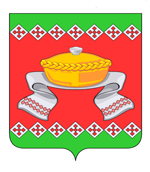 РОССИЙСКАЯ  ФЕДЕРАЦИЯОРЛОВСКАЯ   ОБЛАСТЬАДМИНИСТРАЦИЯ   СОСКОВСКОГО   РАЙОНАРАСПОРЯЖЕНИЕ             с. СосковоО переходе на летние нормы расхода топлива           Руководствуясь распоряжением Минтранса РФ от 14 марта 2008 года № АМ-23-р "О введении в действие методических рекомендаций "Нормы расхода топлив и смазочных материалов на автомобильном транспорте" при установлении среднесуточной температуры выше +5ºС,   1. Установить для служебного автотранспорта муниципальных предприятий и учреждений муниципального района, отделов специальной компетенции администрации района летние нормы расхода топлива (понижение на десять процентов по сравнению с существующими зимними нормами)                                     с 18 марта 2019 года.           2. Настоящее распоряжение  подлежит опубликованию                                       в «Информационном Вестнике Сосковского района» и размещению на официальном сайте Администрации Сосковского района.	3. Отменить действие распоряжения администрации Сосковского района          от 13.11.2018 года № 349-р.       4. Контроль за исполнением настоящего распоряжения оставляю за собой.Первый заместитель главы Администрации района                                                                       В. С. Агеев«14»марта2019 г. № 88-р